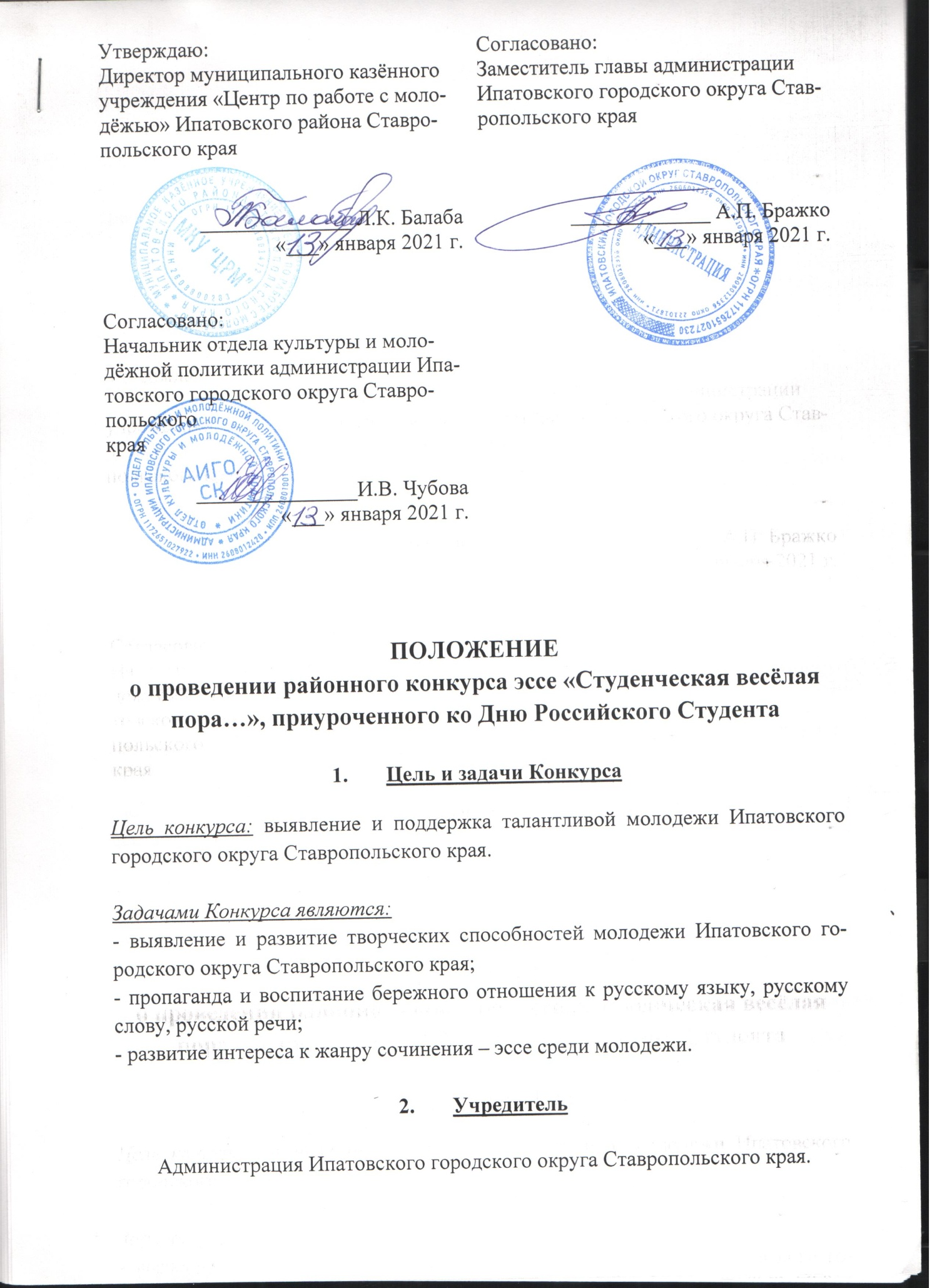 Организаторы- Отдел культуры и молодёжной политики администрации Ипатовского городского округа Ставропольского края;- Муниципальное казённое учреждение «Центр по работе с молодёжью» Ипатовского района Ставропольского края.Участники КонкурсаМолодые люди в возрасте от 18 до 35 лет, проживающие на территории Ипатовского городского округа Ставропольского края.6. Сроки и место проведенияС 18 января по 29 января 2021 г. на территории Ипатовского городского округа.Порядок проведения Конкурса и номинацииПорядок проведения:18.01.2021 г. – 25.01.2021 г. – сбор заявок и конкурсных работ;26.01.2021 г. – 27.01.2021 г. – подведение итогов;28.01.2021 г. – 29.01.2021 г. – награждение участников.Номинации:- «Моя студенческая жизнь» (номинация для участников, которые являются студентами в данный момент);- «Когда я был студентом» (номинация для участников, не являющимися студентами, получивших среднее или высшее образование)Условия проведения Конкурса- Форма проведения Конкурса – заочная- На Конкурс принимаются заявка участника (Приложение 1) и самостоятельно написанное участником эссе, которое должно быть оформлено в соответствии с требованиями к конкурсной работе- Авторские права на представленное эссе должны принадлежать  участнику Конкурса, с тем, чтобы их использование и распространение не нарушало законодательства Российской Федерации об авторском праве- Оргкомитет (Приложение 3) оставляет за собой право отклонять конкурсные работы участников, содержащие рекламную информацию, нецензурные и грубые выражения, призывы к нарушению действующего законодательства.Требования к конкурсным работам и критерии оценки- Конкурсная работа должна соответствовать форме «эссе» и включать описание выбранной темы, ее актуальность, личную позицию автора.- Объем эссе: 1,5-3 страницы А4 + титульный лист- на титульном листе название эссе выполняется по центру – буквы «ПРОПИСНЫЕ», жирным шрифтом; - строкой ниже (под названием эссе) курсивом, с выравниванием по правому краю, указывается фамилия, имя, отчество автора;- шрифт текста Times New Roman, кегль 14, полуторный интервал, все поля – 2 см; - выравнивание текста по ширине; - абзацный отступ – 1,25 см, между абзацами пустая строка не ставится- Конкурсная работа не рецензируется и не возвращается участнику.- Текст эссе будет проверен программой «Антиплагиат». Эссе с текстами, ранее опубликованными в каких-либо источниках, к участию в Конкурсе не допускаются.- Творческая работа оценивается по пятибалльной шкале- Творческую работу и заявку на участие (Приложение 1, Приложение 2) можно доставить по адресу: Муниципальное казённое учреждение «Центр по работе с молодёжью» Ипатовского района Ставропольского края (г. Ипатово, ул. Гагарина,67, 2 этаж, здание бывшего КОМБанка), или направить на  эл. почту: molodoj-Ipatovo@yandex.ru (ВАЖНО!!! В теме письма обязательно указать конкурс, ФИО участника (Конкурс Эссе, Иванова Анна Фёдоровна))ВНИМАНИЕ! Обязательная регистрация участников и подача электронной заявки на АИС «Молодёжь России» https://myrosmol.ru/.  9. Критерии оценки конкурсной работы- Соответствие представленной работы жанру эссе- Раскрытие темы- Оригинальность подхода, нестандартность авторского видения темы- Речевое оформление, грамотность языка- Соблюдение требований к конкурсной работе- Структура конкурсной работы, обязательные элементы (актуальность, основная часть, выводы) Награждение- По итогам проведения конкурса жюри определяет из состава участников 3 победителя по каждой  номинации.- Победители и участники в каждой номинации будут награждены грамотами и призовой продукцией.- Награждение состоится 28.01.2021 г. – 29.01.2021 г. по адресу Муниципальное казённое учреждение «Центр по работе с молодёжью» Ипатовского района Ставропольского края (г. Ипатово, ул. Гагарина,67, 2 этаж, здание бывшего КОМБанка).11. Финансирование:Осуществляется за счет средств подпрограммы «Реализация молодежной политики в Ипатовском городском округе Ставропольского края» муниципальной программы «Молодёжь Ипатовского городского округа Ставропольского края».Приложение 3к Положению о районном конкурсе эссе «Студенческая весёлая пора…»СОСТАВорганизационного Комитета с правами жюри районного конкурса эссе «Студенческая весёлая пора…»1.Балаба Людмила КонстантиновнаДиректор МКУ «Центр по работе  с  молодежью» Ипатовского района Ставропольского края 2.Бильдиева Олеся ИвановнаСпециалист МКУ «Центр по работе с молодежью» Ипатовского района Ставропольского края3.Волынская Марина ВладимировнаСпециалист МКУ «Центр по работе с молодежью» Ипатовского района Ставропольского края